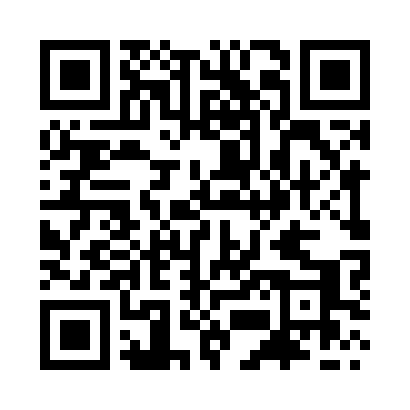 Ramadan times for Lome, TogoMon 11 Mar 2024 - Wed 10 Apr 2024High Latitude Method: NonePrayer Calculation Method: Muslim World LeagueAsar Calculation Method: ShafiPrayer times provided by https://www.salahtimes.comDateDayFajrSuhurSunriseDhuhrAsrIftarMaghribIsha11Mon4:544:546:0312:053:196:076:077:1212Tue4:544:546:0312:053:196:076:077:1213Wed4:534:536:0212:053:186:076:077:1214Thu4:534:536:0212:043:176:076:077:1215Fri4:524:526:0212:043:176:076:077:1216Sat4:524:526:0112:043:166:066:067:1117Sun4:524:526:0112:033:156:066:067:1118Mon4:514:516:0012:033:146:066:067:1119Tue4:514:516:0012:033:146:066:067:1120Wed4:504:505:5912:033:136:066:067:1121Thu4:504:505:5912:023:126:066:067:1122Fri4:494:495:5812:023:116:066:067:1123Sat4:494:495:5812:023:106:066:067:1124Sun4:484:485:5712:013:096:056:057:1125Mon4:484:485:5712:013:096:056:057:1026Tue4:474:475:5612:013:086:056:057:1027Wed4:474:475:5612:003:076:056:057:1028Thu4:464:465:5512:003:066:056:057:1029Fri4:464:465:5512:003:056:056:057:1030Sat4:454:455:5512:003:046:056:057:1031Sun4:454:455:5411:593:036:046:047:101Mon4:444:445:5411:593:026:046:047:102Tue4:444:445:5311:593:016:046:047:103Wed4:434:435:5311:583:006:046:047:104Thu4:434:435:5211:582:596:046:047:105Fri4:424:425:5211:582:596:046:047:096Sat4:424:425:5111:573:006:046:047:097Sun4:414:415:5111:573:006:046:047:098Mon4:414:415:5011:573:016:046:047:099Tue4:404:405:5011:573:016:036:037:0910Wed4:404:405:5011:563:026:036:037:09